To streamline the re-chartering process, please adhere to the following timeline for re-charter completion.Oct. 1/6 – Pick up your Recharter Packet at Roundtable Oct. 12 – Load Roster (Stage 1)Oct. 19 – Update Roster (Stage 2)Oct. 26 – Check Roster (Stage 3)Oct. 30– Summary (Stage 4)Nov. 3/5 – Submit (Stage 5)StAGE 1- LOAD ROSTER (nOW-OCT. 12TH)  STAGE 2-  uPDATE YOUR ROSTER (PRIOR TO OCTOBER 19TH)  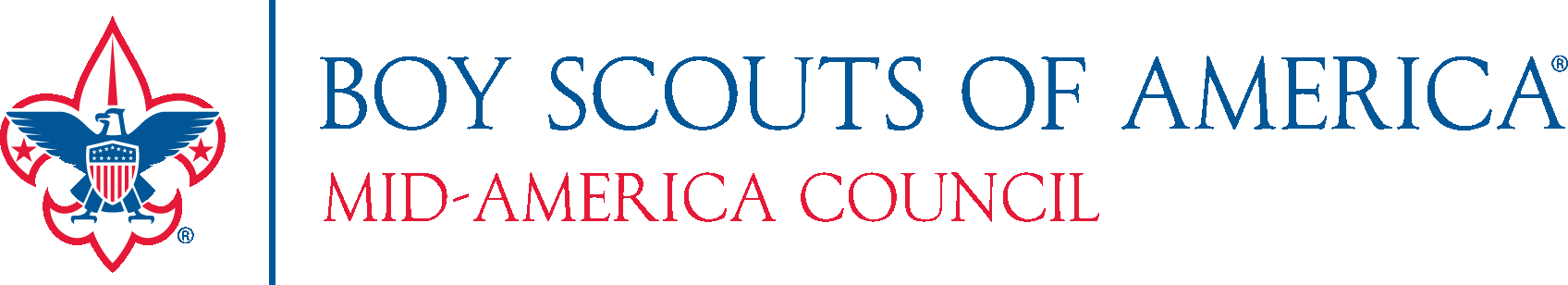 STAGE 4- SUMMARY (pRIOR TO oCT. 30TH) stAGE 5- SUBMIT roster (AT NOVEMBER 3rd OR 5TH ROUNDTABLES)Other important Items Roundtable DatesRoundtable DatesRoundtable DatesRoundtable DatesDistrictOctober November Re-charter paperwork should be turned in to our District Commissioner Team 100% completed by November Roundtable!OhwahnaseeTuesday, Oct. 6th Thursday, Nov. 5th   Re-charter paperwork should be turned in to our District Commissioner Team 100% completed by November Roundtable! ThundercloudTuesday, Oct. 6thTuesday, Nov. 10th  Re-charter paperwork should be turned in to our District Commissioner Team 100% completed by November Roundtable!Twin LakesThursday, Oct. 1st Thursday, Nov. 5th   Re-charter paperwork should be turned in to our District Commissioner Team 100% completed by November Roundtable!War EagleThursday, Oct. 1stThursday, Nov. 5th   Re-charter paperwork should be turned in to our District Commissioner Team 100% completed by November Roundtable!Diamond DickTuesday, Oct. 6thTuesday, Nov. 3rd   Re-charter paperwork should be turned in to our District Commissioner Team 100% completed by November Roundtable!GoldenrodTuesday, Oct. 6thTuesday, Nov. 3rd Payment for re-charters must be made by December 6, 2019 through Scouter Services. Petah La ShauroThursday, Oct. 1stThursday, Nov. 5th  Payment for re-charters must be made by December 6, 2019 through Scouter Services. Iron HorseThursday, Oct. 1st Thursday, Nov. 5th  Payment for re-charters must be made by December 6, 2019 through Scouter Services. Trailblazer Thursday, Oct. 1st Thursday, Nov. 5th  Payment for re-charters must be made by December 6, 2019 through Scouter Services. Wagon WheelTuesday, Oct. 6thTuesday, Nov. 5thPayment for re-charters must be made by December 6, 2019 through Scouter Services. Black HawkThursday, Oct. 1stThursday, Nov. 5th  Payment for re-charters must be made by December 6, 2019 through Scouter Services. Minimum Required Leadership Positions for Charter RenewalMinimum Required Leadership Positions for Charter RenewalMinimum Required Leadership Positions for Charter RenewalMinimum Required Leadership Positions for Charter RenewalPackTroopCrewShipCharter Organization Representative (CR)Charter Organization Representative (CR)Charter Organization Representative (CR)Charter Organization Representative (CR)Committee ChairmanCommittee ChairmanCommittee ChairmanCommittee ChairmanMember of CommitteeMember of CommitteeMember of CommitteeMember of CommitteeMember of CommitteeMember of CommitteeMember of CommitteeMember of CommitteeCubmasterScoutmasterCrew AdvisorSkipperLion Leader  Tiger Leader  Den Leader Webelos LeaderNew Member Coordinator counts as members of the committeeNew Member Coordinator counts as members of the committeeNew Member Coordinator counts as members of the committeeNew Member Coordinator counts as members of the committeeThe only person that can serve in two titled positions within the pack is the Charter Representative (CC, MC)The only person that can serve in two titled positions within the pack is the Charter Representative (CC, MC)The only person that can serve in two titled positions within the pack is the Charter Representative (CC, MC)The only person that can serve in two titled positions within the pack is the Charter Representative (CC, MC)These are minimum requirements, please ensure you have adequate leadership for the needs of your programSee your Unit Commissioner or District Executive if you need assistance in leadership cultivation These are minimum requirements, please ensure you have adequate leadership for the needs of your programSee your Unit Commissioner or District Executive if you need assistance in leadership cultivation These are minimum requirements, please ensure you have adequate leadership for the needs of your programSee your Unit Commissioner or District Executive if you need assistance in leadership cultivation These are minimum requirements, please ensure you have adequate leadership for the needs of your programSee your Unit Commissioner or District Executive if you need assistance in leadership cultivation 